Mrs. Maria Thresa of the Hapsburgs had such a wonderful palace, called the Schönbrunn Palace. It was simply amazing. The elegance of the ball room we were having the ball in was quite astonishing. The room sparkled when the golden chandeliers candles were placed inside its holders. I met Francis I as well, he was a gentleman indeed, he was nice enough to show me around before I even got to meet her majesty. But when I did, she was so very nice, and kindly made our way to the ballroom again, but together. 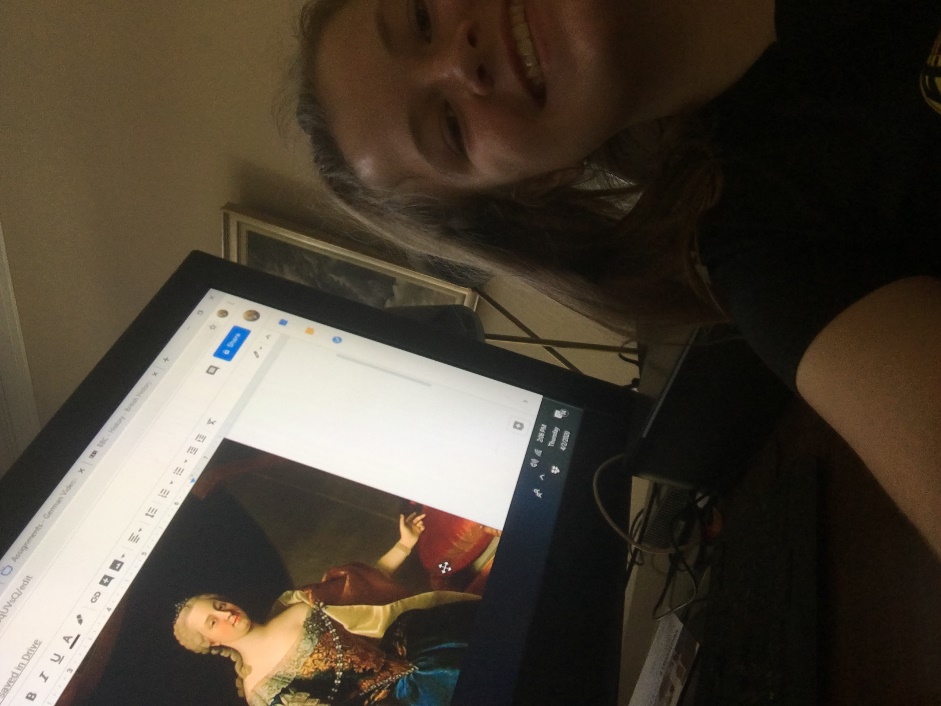 